ЯРИН АНАТОЛИЙ МИХАЙЛОВИЧ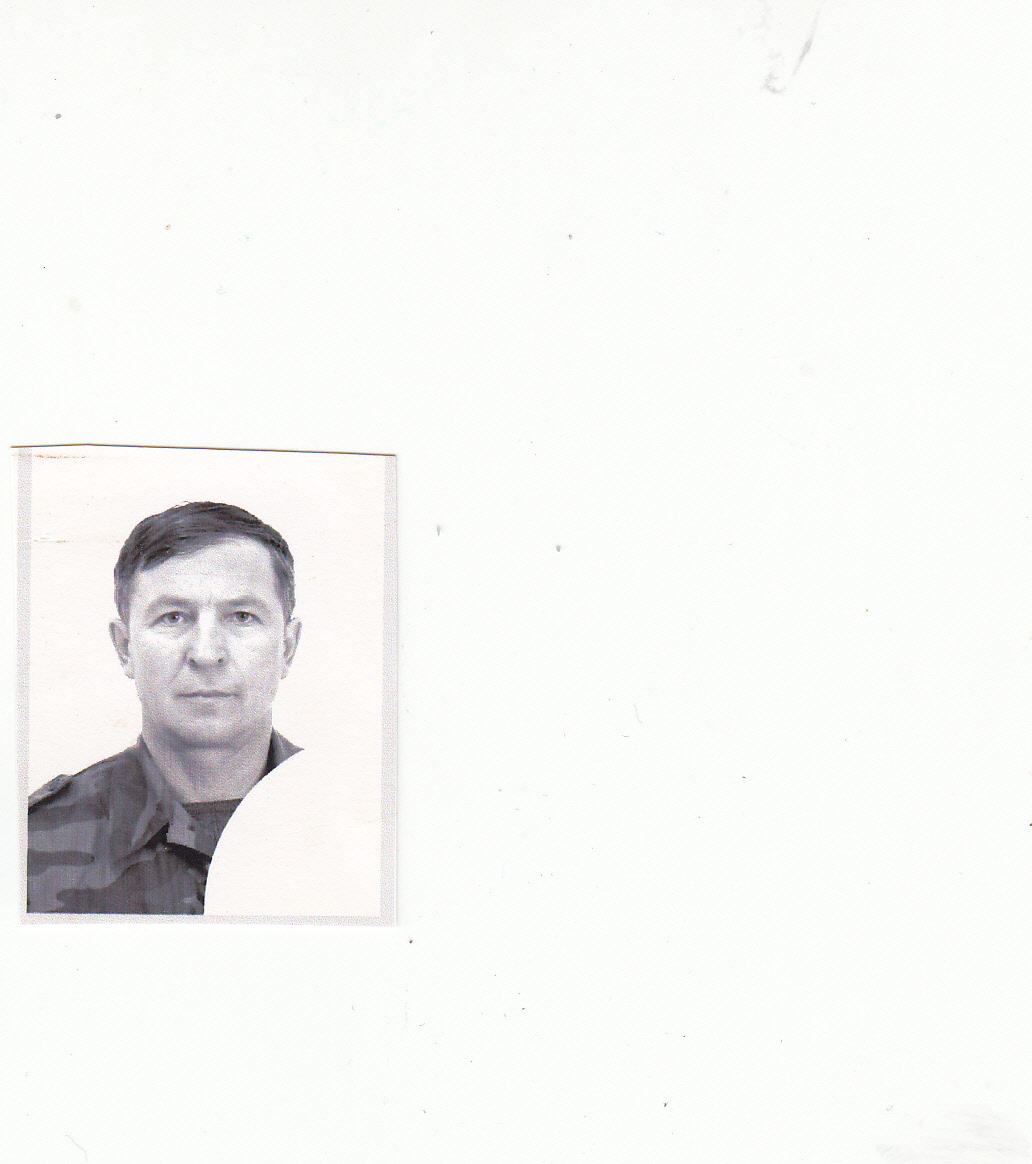 Биографические данные: Дата рождения: 10 июня 1957 годаОбразование: Начальное профессиональноеТрудовая деятельность: ОФПС 26 МЧС Росси по Республики Башкортостан, Депутат сельского поселения Удельно –Дуванейский сельсовет муниципального района Благовещенский район Республики Башкортостан 8 избирательного округа.График приема избирателей: 3-й понедельник месяца 14:00- 16:00 ч.Место общественной приемной: Здание администрации сельского поселения.